Cellens calciumkanalerArbejdsark til artiklen ”På opdagelse i cellens calciumkanaler” fra Aktuel Naturvidenskab nr. 6 – 2021. Artiklen er på 3 sider.  Artiklen bygger på foredraget Vores cellers saltbalance, som Hanne Poulsen har holdt i serien Offentlige foredrag i Naturvidenskab.
Materialet er udarbejdet af projektgruppen på Viborg Katedralskole i forbindelse med projektet Brobygning på første række finansieret af Novo Nordisk Fonden.  Opgave 1 – Begreber og definitioner (baggrund) Forklar nedenstående begreberOpgave 2 – CalciumionerHvor står er koncentrationsgradienten over cellemembranen i forhold til andre ioner?Hvilken rolle spiller calciumioner i cellerne?Opgave 3 – NMDA-receptor Hvor findes NMDA-receptorerne?Hvilken overordnet funktion har de?Hvad er særligt ved strukturen af NMDA-receptorerne?På hvilke måder kan NMDA-receptorerne aktiveres? Inddrag figur side 31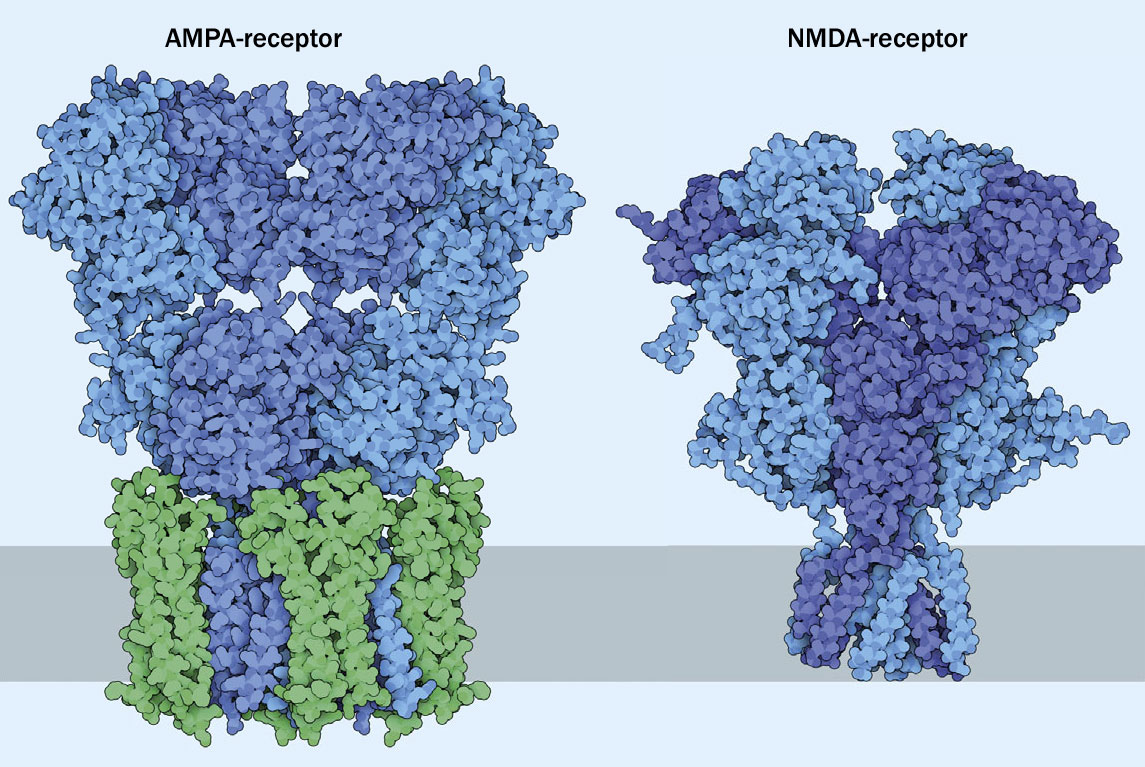 Figur 1Illustration: David S. Goodsell/doi:10.2210/rcsb_pdb/mom_2019_7Opgave 4 – muligheder og begrænsningerSammenlign virkningen af hhv. ketamin og pregnenolsulfat på NMDA-receptorerne.Hvilke fordele/ulemper er der ved anvendelsen af de to stoffer?Diskutér mulige udfordringer eller begrænsninger ved anvendelsen af pregnenolsulfat til behandling af depression.BegrebForklaringIongradientIonpumpeIonkanal Receptor